МИНИСТЕРСТВО ТРАНСПОРТА РОССИЙСКОЙ ФЕДЕРАЦИИ ПРИКАЗ от 6 сентября 2010 года N 194 О Порядке получения субъектами транспортной инфраструктуры и перевозчиками информации по вопросам обеспечения транспортной безопасности В соответствии с пунктом 1 части 1 статьи 12 Федерального закона от 9 февраля 2007 года N 16-ФЗ "О транспортной безопасности" (Собрание законодательства Российской Федерации, 2007, N 7 (часть 1), ст.837; 2008, N 30 (часть 2), ст.3616; 2009, N 29, ст.3634) и пунктом 5.2.53.39 Положения о Министерстве транспорта Российской Федерации, утвержденного постановлением Правительства Российской Федерации от 30 июля 2004 года N 395 (Собрание законодательства Российской Федерации, 2004, N 32, ст.3342; 2006, N 24, ст.2601, N 52 (часть 3), ст.5587; 2008, N 8, ст.740, N 11 (часть 1), ст.1029, N 17, ст.1883, N 18, ст.2060, N 22, ст.2576, N 42, ст.4825, N 46, ст.5337; 2009, N 3, ст.378, N 4, ст.506, N 6, ст.738, N 13, ст.1558, N 18 (часть 2), ст.2249, N 32, ст.4046, N 33, ст.4088, N 36, ст.4361, N 51, ст.6332; 2010, N 6, ст.650, N 6, ст.652, N 11, ст.1222, N 12, ст.1348, N 13, ст.1502, N 15, ст.1805),приказываю: Утвердить прилагаемый Порядок получения субъектами транспортной инфраструктуры и перевозчиками информации по вопросам обеспечения транспортной безопасности.Министр И.ЛевитинЗарегистрировано в Министерстве юстиции Российской Федерации 28 сентября 2010 года, регистрационный N 18576УТВЕРЖДЕН приказом Минтранса России от 6 сентября 2010 года N 194 Порядок получения субъектами транспортной инфраструктуры и перевозчиками информации по вопросам обеспечения транспортной безопасности 1. Порядок получения субъектами транспортной инфраструктуры и перевозчиками информации по вопросам обеспечения транспортной безопасности (далее - Порядок) разработан в соответствии с пунктом 1 части 1 статьи 12 Федерального закона от 9 февраля 2007 года N 16-ФЗ "О транспортной безопасности". 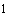 _______________ Собрание законодательства Российской Федерации, 2007, N 7 (часть 1), ст.837; 2008, N 30 (часть 2), ст.3616; 2009, N 29, ст.3634.2. Настоящий Порядок устанавливает процедуру получения субъектами транспортной инфраструктуры и перевозчиками информации по вопросам обеспечения транспортной безопасности от уполномоченных федеральных органов исполнительной власти (далее - федеральный орган исполнительной власти).3. Для получения информации по вопросам обеспечения транспортной безопасности субъект транспортной инфраструктуры и перевозчик направляют в федеральный орган исполнительной власти или в его территориальные подразделения письменный запрос, содержащий сведения о запрашиваемой информации, целях ее получения.4. Федеральный орган исполнительной власти или его территориальные подразделения в пределах своей компетенции предоставляет субъекту транспортной инфраструктуры и перевозчику информацию по вопросам обеспечения транспортной безопасности в порядке и в сроки, установленные законодательством Российской Федерации. 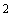 _______________ Часть 1 статьи 1 Федерального закона от 2 мая 2006 года N 59-ФЗ "О порядке рассмотрения обращений граждан Российской Федерации" (Собрание законодательства Российской Федерации, 2006, N 19, ст.2060).5. Федеральный орган исполнительной власти или его территориальные подразделения вправе не предоставлять информацию по вопросам обеспечения транспортной безопасности по запросу, если запрашиваемая информация опубликована в средствах массовой информации или размещена в сети Интернет. В этом случае в ответе на запрос федеральный орган исполнительной власти или его территориальные подразделения указывают наименование, дату выхода и номер средства массовой информации, в котором опубликована запрашиваемая информация, и (или) электронный адрес официального сайта федерального органа исполнительной власти или его территориального подразделения в сети Интернет либо электронный адрес иного сайта, на котором размещена запрашиваемая информация, включая электронный адрес, прямо указывающий на запрашиваемую информацию, или последовательность действий, которые должен совершить пользователь информацией на указанных сайтах для получения запрашиваемой информации с указанием даты ее размещения. 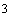 _______________ Пункт 15.13 главы XV постановления Правительства Российской Федерации от 28 июля 2005 года N 452 "О типовом регламенте внутренней организации федеральных органов исполнительной власти" (Собрание законодательства Российской Федерации, 2007, N 234; 2008, N 9, ст.852, N 14, ст.1413, N 46, ст.5337; 2009, N 12, ст.1443, N 19, ст.2346, N 25, ст.3060, N 47, ст.5675, N 49 (часть 2), ст.5970; 2010, N 9, ст.964). 6. Запрос и ответ на запрос подлежат обязательной регистрации в федеральном органе исполнительной власти или его территориальном подразделении.7. Федеральный орган исполнительной власти в области обеспечения безопасности Российской Федерации и федеральный орган исполнительной власти, осуществляющий функции по выработке и реализации государственной политики и нормативно-правовому регулированию в сфере внутренних дел, или их территориальные и/или линейные подразделения, которым в ходе осуществления своих полномочий стали известны сведения о прямых или непосредственных угрозах совершения актов незаконного вмешательства в деятельность объектов транспортной инфраструктуры и транспортных средств, незамедлительно информируют о них субъекты транспортной инфраструктуры и перевозчиков.8. Уполномоченное должностное лицо Федеральной службы по надзору в сфере транспорта через территориальные органы либо самостоятельно информируют субъекты транспортной инфраструктуры, перевозчиков и соответствующий компетентный орган в области обеспечения транспортной безопасности о решениях Министра транспорта Российской Федерации (уполномоченных им должностных лиц) об объявлении (установлении) либо отмене уровней безопасности N 2 и N 3 при изменении степени угрозы совершения носящего террористический характер или не носящего террористический характер акта незаконного вмешательства в деятельность транспортного комплекса.9. Федеральный орган исполнительной власти в области обеспечения безопасности Российской Федерации или его территориальные подразделения информируют субъекты транспортной инфраструктуры, перевозчиков, Федеральную службу по надзору в сфере транспорта или ее территориальные органы о решениях руководителей Федерального оперативного штаба, оперативных штабов в субъектах Российской Федерации, образованных в соответствии с Указом Президента Российской Федерации от 15 февраля 2006 года N 116 "О мерах по противодействию терроризму", об объявлении (установлении) либо отмене уровней безопасности N 2 и N 3 при изменении степени угрозы совершения носящего террористический характер акта незаконного вмешательства в деятельность транспортного комплекса. 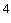 _______________ Подпункт "а" пункта 4 Указа Президента Российской Федерации от 15 февраля 2006 года N 116 "О мерах по противодействию терроризму" (Собрание законодательства Российской Федерации, 2006, N 32, ст.3535; 2007, N 46, ст.5562; 2008, N 9, ст.824, N 32, ст.3768; 2009, N 23, ст.2798, ст.54; 2010, N 17, ст.2055). 10. Федеральный орган исполнительной власти, осуществляющий функции по выработке и реализации государственной политики и нормативно-правовому регулированию в сфере внутренних дел, его территориальные органы и/или линейные подразделения информируют субъекты транспортной инфраструктуры, перевозчиков, Федеральную службу по надзору в сфере транспорта или ее территориальные органы о решениях Министра внутренних дел Российской Федерации об объявлении (установлении) либо отмене уровней безопасности N 2 и N 3 при изменении степени угрозы совершения не носящего террористический характер акта незаконного вмешательства в деятельность транспортного комплекса.11. При объявлении (установлении) либо отмене уровней безопасности объектов транспортной инфраструктуры и транспортных средств N 2 и N 3 на основании решений руководителей уполномоченных на это органов информация доводится субъектам транспортной инфраструктуры и перевозчикам уполномоченными должностными лицами федеральных органов исполнительной власти.12. Федеральный орган исполнительной власти, оказывающий государственные услуги в области обеспечения транспортной безопасности по видам транспорта, а также наделенный полномочиями по выполнению обязательств, вытекающих из международных договоров Российской Федерации, информирует субъекты транспортной инфраструктуры, перевозчиков и Федеральную службу по надзору в сфере транспорта об изменении степени угрозы совершения акта незаконного вмешательства в отношении транспортного средства, находящегося под юрисдикцией Российской Федерации.Электронный текст документа подготовлен ЗАО "Кодекс" и сверен по: Российская газета, N 231, 13.10.2010  